Муниципальное бюджетное образовательное учреждение«Средняя общеобразовательная школа №9с углубленным изучением предметов образовательной области «Технология»Методическая разработка урока: Алгоритмы и исполнители.Разработала: учитель информатики Сорокина Н.А.г. Нижневартовск2013 годОглавлениеОб авторе	3Методические рекомендации	4Конспект урока «Алгоритмы и исполнители»	5Дополнительный материал .  Лист самооценки.	13Дополнительный материал. Решение задачи 105	14Технологическая карта	15Список ресурсов	16Об авторе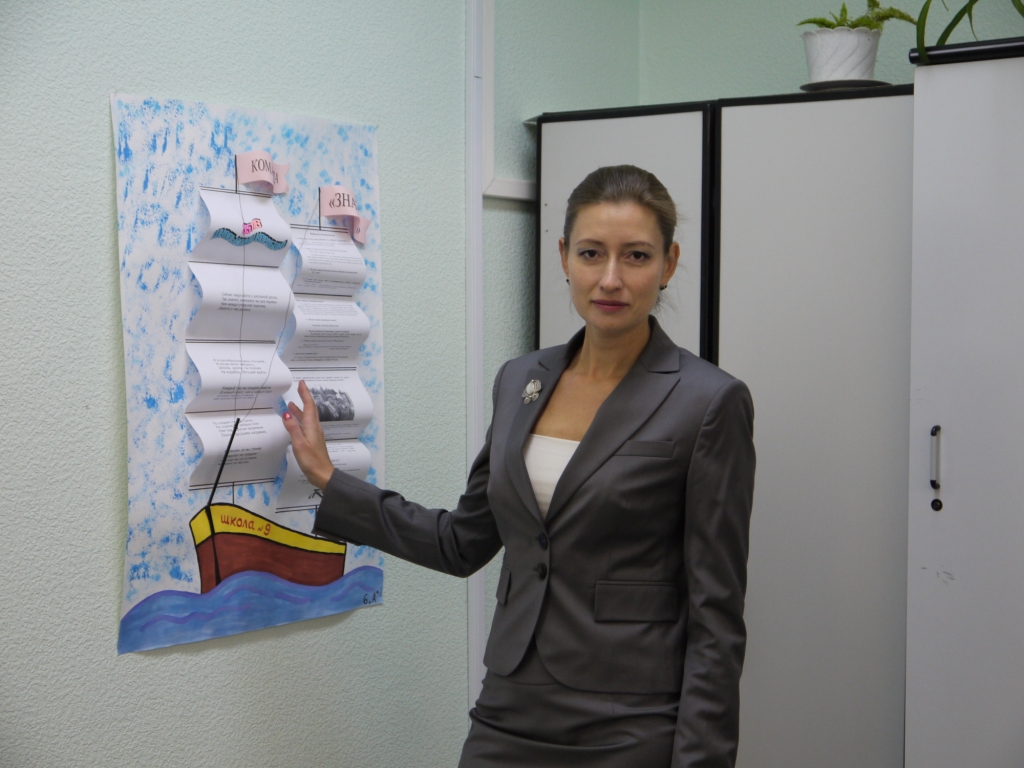 Контактная информация:Сорокина Наталья Анатольевна.Образование:Нижневартовский педагогический институтГод окончания – 1996.Специальность – учитель математики информатики и вычислительной техники.Место и стаж работы:Муниципальное бюджетное образовательное учреждение «Средняя общеобразовательная школа №9 с углубленным изучением предметов образовательной области «Технология»Должность – учитель информатики.Стаж работы 17 года.Педагогический стаж 17 год.Стаж работы в данной школе 5 лет.Прочее:Хобби – вышивка, английский, дизайн интерьера, Web-дизайн.Отзывчивая, доброжелательная, требовательная к людям, трудолюбивая.Методические рекомендацииЛ.Л.Босова, А.Ю.Босова Информатика и ИКТ,  Москва,  БИНОМ, 2012Тема изучается в второй четверти в рамках главы 3 «Основы алгоритмизации»На уроке активно используется ИКТ, ресурсы Единой коллекции цифровых образовательных ресурсов http://school-collection.edu.ru, электронное приложение к учебнику. Эффективность использования ИКТ заключается в повышении мотивации у детей,в вовлечении каждого учащегося в познавательный процесс,индивидуализации процесса обобщения и систематизации знаний,в образовании логической связи между частями пройденного материала,в эффективном использовании наглядности,в обучении разным способам работы для получения знаний,в развитии умения использовать полученные знания в новых условиях, умение выделять главное, оценивать степень достоверности.развитие навыков поиска, анализа и синтеза при получении и использовании информации.План урока:Конспект урока 9 класс, 2 четверть. Глава 3 «Основы алгоритмизации» . § 3.1. Алгоритмы и исполнители. – первый урок в теме.Урок разработан по  программе Л.Л. Босова и А.Ю.БосоваТип урока – урок усвоения новых знаний . Тема урока: «Алгоритмы и исполнители».Цель:формировать и совершенствовать умения и навыки в возможности автоматизации деятельности человека за счет возможности формального исполнения алгоритма;развитие логического мышления;воспитание самостоятельности и адекватной самооценке.Решаемые учебные задачи:обобщение первоначальных представлений учащихся о понятиях «алгоритм» и «исполнитель»;рассмотрение свойств алгоритма;рассмотрение возможности автоматизации деятельности человека за счет возможности формального исполнения алгоритма.Планируемые образовательные результаты:предметные – понимание смысла понятия «алгоритм»; умение анализировать предлагаемые последовательности команд на предмет наличия у них таких свойств алгоритма как дискретность, детерминированность, понятность, результативность, массовость; понимание терминов «исполнитель», «формальный исполнитель», «среда исполнителя», «система команд исполнителя» и др.; умение исполнять алгоритм для формального исполнителя с заданной системой команд;метапредметные – понимание смысла понятия «алгоритм» и широты сферы его применения; понимание ограничений, накладываемых средой исполнителя и системой команд на круг задач, решаемых исполнителем;личностные – алгоритмическое мышление, необходимое для профессиональной деятельности в современном обществе.Методы:организации и осуществления учебно-познавательной деятельности:метод образного восприятия жизни на примере повседневной и школьной жизни;проблемно-поисковый;самостоятельной деятельностистимулирования и мотивации учебно-познавательной деятельности:метод эмоционального восприятия,ситуация занимательности, прием сопоставления,сравнение, анализ.Оборудование:компьютер учителя;ПК учащихсяпроектор;интерактивная доска;презентация к уроку;выход в Интернет;Электронные образовательные ресурсыпрезентация «Алгоритмы и исполнители» из электронного приложения к учебнику;анимации «Работа с алгоритмом», «Наибольший общий делитель», «Наименьшее общее кратное», «Решето Эратосфена» (sc.edu.ru);демонстрации к лекции «Исполнитель алгоритма», «Происхождение и определение понятия алгоритма», «Свойства алгоритма» (sc.edu.ru).Основные понятия, рассматриваемые на уроке:алгоритм;свойства алгоритма:дискретность;понятность;определѐнность;результативность;массовость;исполнитель;характеристики исполнителя:круг решаемых задач;среда;режим работы;система команд;формальное исполнение алгоритма.Технологическая цепочка и хронометраж урока 
(продолжительность урока 40 мин.)Структура и ход урока:Дополнительный материал.  Лист самооценки.Дополнительный материал. Решение задачи 105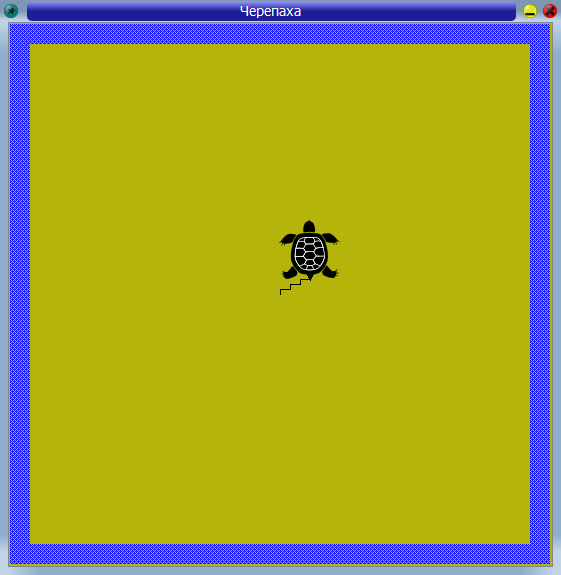 Технологическая карта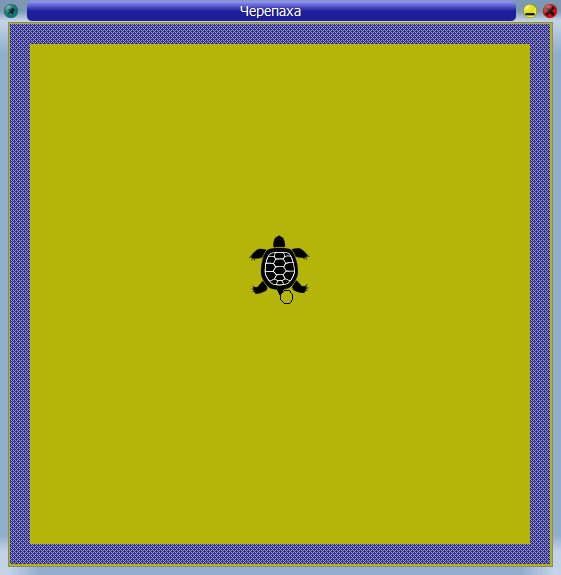 Таблица 1 Перечень используемых на данном уроке ЦОРСписок ресурсовИнформатика и ИКТ 1 часть. 9 класс. Л. Л. Босова, А.Ю. Босова, Москва, БИНОМ, Лаборатория знаний, 2012Информатика и ИКТ. Учебная программа и поурочное планирование для 8–9 классов. Авторы: Босова Л. Л., Босова А. Ю Москва, БИНОМ, Лаборатория знаний, 2012Рабочая тетрадь, 9 класс. Авторы: Босова Л. Л., Босова А. Ю Москва, БИНОМ, Лаборатория знаний, 2012ЦОР к учебнику http://metodist.lbz.ru/authors/informatika/3/umk8-9.phphttp://school-collection.edu.ru/catalog/res/07e215ef-cd48-450d-8cf4-f5777cd832b2/?interface=catalog – решето Эратосфенаhttp://magsveta.ru/content/5-payment  - оплата через терминалhttp://luntiki.ru/uploads/images/6/b/4/e/86/bc72e83c37.jpg - этапы рисования лошадиhttp://files.school-collection.edu.ru/dlrstore/58e9a0c3-11df-4c94-a5eb-b0a7b359ea35/9_32.swf - исполнители алгоритмовhttp://dic.academic.ru/pictures/enc_colier/ph08781.jpg - роботизированная линия сборкиhttp://un-vrn.ru/images/img/r3.jpg - автоматизация гостиницhttp://www.chopper-bike.ru/images_for_articles/1/334.jpg - автоматизация торговлиhttp://img12.nnm.ru/2/f/c/9/4/447395d53243cf8c6bf158cac12.jpg - автоматизация производстваhttp://img-fotki.yandex.ru/get/4406/cadi-1986.51a/0_802d8_53263e94_XL - чтение книгиhttp://www.sports.ru/images/object_53.1185365463.jpg  - стадионhttp://www.rupark.com/jpg1464976727 - футболhttp://900igr.net/datai/algebra/Koren-uravnenija/0011-016-Naprimer-reshaju-kvadratnoe-uravnenie.png  - решение квадратного уравненияhttp://www.edcommunity.ru/upload/resize_cache/iblock/b15/720_521_1/cwqru%20mfvdus5.jpg – квадратное уравнениеЭтап урокаЦель этапаФормы работы1. Орг. момент.Организация урока, психологическая подготовка учащихся к предстоящему занятию.Фронтальная2. Актуализация знанийЧастичное повторение ранее изученного по данной теме.Фронтальная, индивидуальная3. передача-усвоение новых знанийПоследовательное изложение учителем нового материала, сопровождаемое демонстрациями на экране, во время которого учащиеся усваивают материал на слух, воспринимают зрительные образы, записывают, отвечают на вопросы.Фронтальная4. Физ. минуткаАктивно изменить деятельность детей и взрослых, и этим ослабить наступающее утомление, а затем снова переключить ребенка и себя на продолжение занятий.Групповая5. Закрепление-диагностика знаний, умений и навыковПроверка первичного усвоения только что пройденной темы.Индивидуальная6. Подведение итогов урокаПровести анализ работы на уроке. Развитие умения самооценки.Фронтальная, индивидуальная.7. Домашнее заданиеИнструктаж по выполнению д/з.Индивидуальная№Этап урокаПродолжительностьПриветствие. Организационный момент. 1 мин.Актуализация знаний.5 мин.Передача-усвоение новых знаний17 мин.Физ.минутка 1 мин.Закрепление-диагностика знаний, умений и навыков10 мин.Подведение итогов урока.5 мин.Домашнее задание.1 мин.Деятельность учителяДеятельность учащихсяНазвание ЭОР (порядковый номер из таблицы 2) Организационный моментЦель: психологически подготовить учащихся  к общению и предстоящему занятию. Организационный моментЦель: психологически подготовить учащихся  к общению и предстоящему занятию. Организационный моментЦель: психологически подготовить учащихся  к общению и предстоящему занятию.ПриветствиеОпределение отсутствующихПроверка готовности учащихся к урокуПроверка подготовленности классного помещения к урокуОрганизация вниманияПриветствие учителяГотовность к урокуII. Актуализация знаний и подготовка учащихся к изучению нового материалаЦель: Обобщить первоначальные представлений учащихся о понятиях «алгоритм» и «исполнитель», формирование познавательной деятельности всех учащихся и правильного воспроизведения своих знаний и умений.II. Актуализация знаний и подготовка учащихся к изучению нового материалаЦель: Обобщить первоначальные представлений учащихся о понятиях «алгоритм» и «исполнитель», формирование познавательной деятельности всех учащихся и правильного воспроизведения своих знаний и умений.II. Актуализация знаний и подготовка учащихся к изучению нового материалаЦель: Обобщить первоначальные представлений учащихся о понятиях «алгоритм» и «исполнитель», формирование познавательной деятельности всех учащихся и правильного воспроизведения своих знаний и умений.1. Подберите синонимы к слову «предписание»2. Приведите примеры из повседневной жизни для данных слов.3. Какие алгоритмы вы изучали в школе?4. Кто может исполнить данные алгоритмы и как их можно назвать?1. Инструкция, приказ, повеление, пошаговая инструкция, рецепт, алгоритм.2. Инструкция по сборке шкафа, рецепт торта, алгоритм покупки авиабилета через Интернет и т.д..3. Алгоритм решения квадратного уравнения, алгоритм нахождения НОД, алгоритм рисования портрета, алгоритм изготовления детали на станке и т.д.4. Человек, компьютер, группа людей - исполнители.3III. Передача- усвоение новых знанийЦель: Дать представление учащимся о различных возможностях автоматизации деятельности человека, рассмотреть свойства алгоритмов.III. Передача- усвоение новых знанийЦель: Дать представление учащимся о различных возможностях автоматизации деятельности человека, рассмотреть свойства алгоритмов.III. Передача- усвоение новых знанийЦель: Дать представление учащимся о различных возможностях автоматизации деятельности человека, рассмотреть свойства алгоритмов.1. Сегодня на уроке мы познакомимся с различными исполнителями и  алгоритмами, которые они могут выполнить. Запишите тему урока в тетрадь. «Алгоритмы и исполнители»Цель урока: Познакомиться со свойствами алгоритма и узнать о возможности автоматизации деятельности человека, а именно научиться решать задачи в среде Кумир. Материал данной темы вам необходим для решения задач в автоматизированной форме и формировании логического мышления. У нас начинается подготовка к более сложной теме «Начало программирования». Новый материал вы будете отражать в своих тетрадях в виде опорного конспекта в конце лекции.3. Просмотр презентации с комментариями.После просмотра примеров алгоритмов, следует выполнить задачу:Задумайте числоПрибавьте столько жеУмножьте результат на 3Разделите на задуманноеИсполнители могут быть формальные, которые одну и ту же команду выполняют одинаково. И есть неформальные, которые команды могут выполнить по-разному.Определите по слайду формальных и неформальных исполнителей (устно)Назовите среду исполнителя и СКИ для микроволновой печи.Демонстрация исполнителя РОБОТ (система Кумир)Напишем алгоритм для рисования рисунка: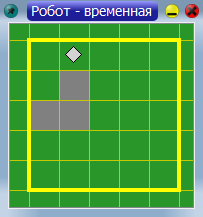 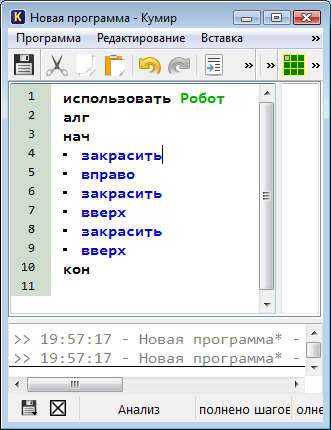 Демонстрация исполнителя Кузнечик (система Кумир)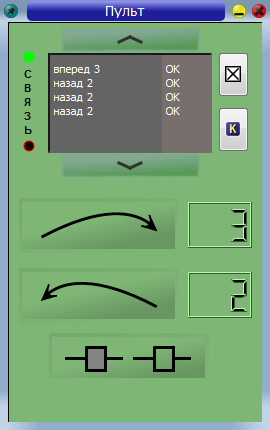 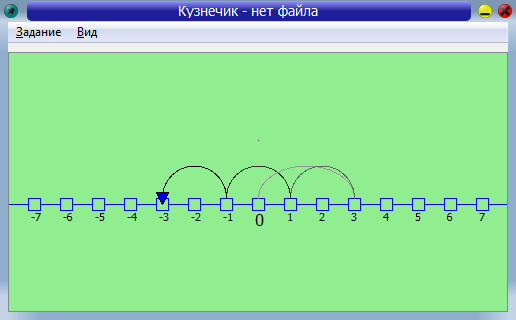 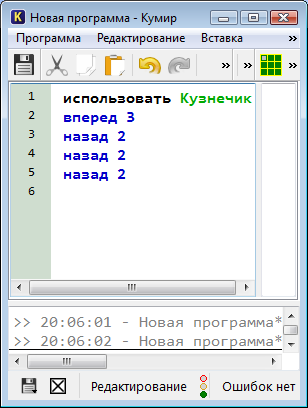 Не все инструкции можно считать алгоритмом, а только те которые обладают следующими свойствами:ДискретностьПонятностьОпределенностьРезультативностьМассовостьРассмотрим Алгоритм нахождения простого числа «Решето Эратосфена» которое,  обладает всеми свойствами.Откуда произошло слово алгоритм?Рассмотрим примеры автоматизации деятельности человека и запишем опорный конспект Подготовка тетради к конспекту.Дети решаю устно, опрос У1У2У3У3 - Формальные: микроволновая печь, телевизор, автомобиль, робот.У4- Неформальные: лев, солдат, лошадь.У5- среда исполнителя кухня, СКИ: разогрев еды, приготовление продуктов, размораживание продуктов и т.д.У1У2У3254 1IV. Физ. минуткаЦель: Релаксация. Ослабить наступающее утомление,  а затем снова переключить ребенка и себя на продолжение занятий.IV. Физ. минуткаЦель: Релаксация. Ослабить наступающее утомление,  а затем снова переключить ребенка и себя на продолжение занятий.IV. Физ. минуткаЦель: Релаксация. Ослабить наступающее утомление,  а затем снова переключить ребенка и себя на продолжение занятий.Выключить проектор, включить музыку:Рисуй глазами треугольникРисуй глазами треугольник.Теперь его переверниВершиной вниз.И вновь глазамиты по периметру веди.Рисуй восьмерку вертикально.Ты головою не крути,А лишь глазами осторожноТы вдоль по линиям води.И на бочок ее клади.Теперь следи горизонтально,И в центре ты остановись.Зажмурься крепко, не ленись.Глаза открываем мы, наконец.Зарядка окончилась.Ты – молодец!Закрепим наши знания за компьютером.Прошу всех занять свои места.Дети выполняют гимнастику для глаз и идут к своим компьютерам.V. Закрепление-диагностика знаний, умений и навыковЦель:. Закрепление умений и навыков работы в системе Кумир.V. Закрепление-диагностика знаний, умений и навыковЦель:. Закрепление умений и навыков работы в системе Кумир.V. Закрепление-диагностика знаний, умений и навыковЦель:. Закрепление умений и навыков работы в системе Кумир.В рабочей тетради Задача 105(а) с.63Определить, что будет нарисовано после выполнения программы1) задача2) задачаУчащиеся выполняют задачу сначала письменно в тетради, потом проверяют  в системе Кумир1)2)VI. Подведение итогов урока.Цель: Провести анализ работы на уроке. Развитие умения самооценки.VI. Подведение итогов урока.Цель: Провести анализ работы на уроке. Развитие умения самооценки.VI. Подведение итогов урока.Цель: Провести анализ работы на уроке. Развитие умения самооценки.Оцените свою работу,  сверив правильные ответы с образцом,  заполните электронный лист самооценки.Где могут пригодиться в жизни полученные сегодня знания?Какие были затруднения?Выставление оценок с учетом работы на уроке и верности выполнения работы на компьютере.Учащиеся заполняю электронный лист самооценки.Отвечают на вопросы.У1У2У3VII. Информации о домашнем задании, инструктаж по выполнению.Цель: Сообщить учащимся о домашнем задании, разъяснить методику его выполнения.VII. Информации о домашнем задании, инструктаж по выполнению.Цель: Сообщить учащимся о домашнем задании, разъяснить методику его выполнения.VII. Информации о домашнем задании, инструктаж по выполнению.Цель: Сообщить учащимся о домашнем задании, разъяснить методику его выполнения.Запишите домашнее задание.§3.1 прочитать, ответить на вопросы.Установить систему Кумир на ПК ссылка дана в учебнике на с.114Р.Т.: №102, 104 – выполнить и проверить на компьютере.Записывают домашнее задание.Фамилия Имя___________________________________СамооценкаОценка учителяУстный ответ:Критерии:«5»- отвечал правильно, обосновывал ответ. Дополнение к ответу не требовалось.«4»-отвечал правильно, но требовалось дополнение.«3»- отвечал сбивчиво, поверхностно.«2»-не смог ответить или совсем не отвечал.Практическая работа:Критерии:«5»-выполнено 2 задания верно«4»-выполнено 2 задания с незначительной ошибкой не искажающей информацию«3»-выполнено 1 задание верно«2»-с заданием не справился Итоговая оценка за урок:№Название ресурсаТип, вид ресурсаФорма представления информацииГиперссылка на ресурс обеспечивающий доступ к ЦОР.1Происхождение понятия алгоритмИПросмотр и беседаhttp://files.school-collection.edu.ru/dlrstore/88093ab9-6a3e-4bc6-8d5d-9b7434d8416b/9_31.swf2Исполнители алгоритмовИПросмотр и последующие ответы на вопросыhttp://files.school-collection.edu.ru/dlrstore/58e9a0c3-11df-4c94-a5eb-b0a7b359ea35/9_32.swf3Наибольший общий делительИПросмотр примера действий по алгоритмуhttp://files.school-collection.edu.ru/dlrstore/c940a6fe-c9b9-40cb-92e6-78f747d8a405/%5BM56_6-05%5D_%5BMP%2BMA_03%5D.swf4Решето ЭратосфенаИПросмотр примера действий по алгоритмуhttp://files.school-collection.edu.ru/dlrstore/07e215ef-cd48-450d-8cf4-f5777cd832b2/%5BA79_07-01-04%5D_%5BML_01%5D.swf5Свойства алгоритмаИПросмотр и последующие обсуждениеhttp://files.school-collection.edu.ru/dlrstore/ef6533fd-06d1-4b38-9498-ac58430f845e/9_33.swf